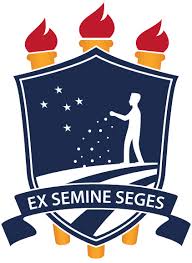 MINISTÉRIO DA EDUCAÇÃOUNIVERSIDADE FEDERAL RURAL DE PERNAMBUCOPRÓ-REITORIA DE ENSINO DE GRADUAÇÃOPROGRAMA INSTITUCIONAL RESIDÊNCIA PEDAGÓGICA – PRP RETIFICAÇÃO DO EDITAL INTERNO No 03/2020PROCESSO PARA SELEÇÃO DOS DOCENTES/ORIENTADORES (AS) DO PRP /UFRPE 2020A Pró-Reitoria de Ensino de Pós-Graduação (PREG), no uso de suas atribuições, torna pública a retificação do Edital Interno 03/2020.Onde se lê:2.1 Encaminhamento das propostas Abertura de processo, encaminhado à PREG;Nas propostas (a serem encaminhadas em forma de processo) deverão constar:ficha de inscrição, (Anexo 1);uma versão impressa do currículo da Plataforma Capes de Educação Básica e com comprovação de inscrição e atualização do currículo;termo de compromisso (Anexo 2);tabela de pontuação do preenchida pelo CANDIDATO (Anexo 4). Um Comitê Interno de Seleção, instituído pela PREG, realizará a conferência da pontuação do CANDIDATO. A constatação de diferenças na pontuação, superiores a 20% da pontuação real, implicará na perda de pontos para o PROPONENTE, equivalente a 10% da pontuação real. Leia-se:2.1 Encaminhamento das propostas Abertura de processo, encaminhado à PREG;Nas propostas (a serem encaminhadas em forma de processo) deverão constar:ficha de inscrição, (Anexo 1);uma versão impressa atualizada do currículo da Plataforma Capes de Educação Básica com comprovação (certificados, declarações e outros);termo de compromisso (Anexo 2);tabela de pontuação do preenchida pelo CANDIDATO (Anexo 4). Um Comitê Interno de Seleção, instituído pela PREG, realizará a conferência da pontuação do CANDIDATO. A constatação de diferenças na pontuação, superiores a 20% da pontuação real, implicará na perda de pontos para o PROPONENTE, equivalente a 10% da pontuação real. ______________________________________Maria do Socorro de Lima OliveiraPró-Reitora de Ensino de Graduação-PREG